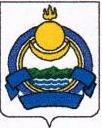 СОВЕТ  ДЕПУТАТОВ МУНИЦИПАЛЬНОГО ОБРАЗОВАНИЯ  «Озерное» РЕШЕНИЕ№ 8/4 21 апреля 2022 года                                                                      с.Озерный«Об исполнении бюджета муниципального образования «Озерное» За 3 квартал 2021 года»Статья 1.      Принять к сведению отчет об исполнении бюджета главного распорядителя, распорядителя, получателя бюджетных средств, главного администратора, администратора источников финансирования дефицита бюджета, главного администратора, администратора доходов бюджета МО «Озерное» за 3 квартал 2021 года по доходам в сумме 16751426,42 рублей и по расходам в сумме 16751426,42 рублей, согласно приложению. Статья 2.     Настоящее Решение вступает в силу со дня подписания и подлежит обнародованию.Председатель Совета депутатов муниципального образования«Озерное»                                                                                  М.С. Алексеева